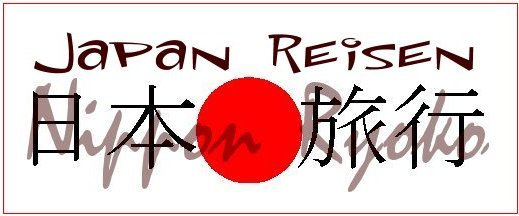 Anmeldung zur Japan Reise – Heutiges Datum : _________________________________Name:__________________________________________________________________Vorname:________________________________Alter/Geburtsdatum :_______________Straße:_________________________________________________________________PLZ/Wohnort:____________________________________________________________Telefon:_________________________________________________________________

E-Mail Adresse:__________________________________________________________Warst du schon einmal in Japan?:____________________________________________Doppel- oder Einzelzimmer?_________________________________________________             In den Ryokans : Western Style oder Japaneses Style Zimmer?_____________________Reiserücktritts- oder/und Krankenversicherung (jeweils 38 Euro)_____________________Start-Flughafen?___________________________________________________________Optional : Okinawa Reise Teilnahme? – Wenn Ja, wieviele Tage? (Standard = 3)________ Was moechtest Du in Japan unbedingt sehen/machen:____________________________________________________________________________________________________Wie hast Du von diesem Urlaub erfahren?:_____________________________________________________________________________________________________________Bitte send den ausgefuellten Fragebogen an folgende E-Mail:Thomas_heinlein@thomasheinlein.deoder als Brief an:Thomas & Sakiko HeinleinHofstättenweg 4271063 Sindelfingen